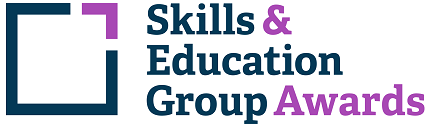 Learner Unit Achievement ChecklistSEG Awards Level 1 Award in Reading and Writing in Japanese603/2097/7SEG Awards Level 1 Award in Reading and Writing in JapaneseCentre Name: ________________________      Learner Name: ______________________________________Notes to learners – this checklist is to be completed, to show that you have met all the mandatory and required optional units for the qualification.A/616/0116  Reading in a non-roman language - Mandatory UnitIf chosen for sampling, Internal/External Moderators must complete the following:Please ensure these forms are copied and distributed to each learner.Centre Name: ________________________      Learner Name: ______________________________________Notes to learners – this checklist is to be completed, to show that you have met all the mandatory and required optional units for the qualification.F/616/0117  Writing in a non-roman language - Mandatory UnitIf chosen for sampling, Internal/External Moderators must complete the following:Please ensure these forms are copied and distributed to each learner.Centre Name: ________________________      Learner Name: ______________________________________Notes to learners – this checklist is to be completed, to show that you have met all the mandatory and required optional units for the qualification.J/616/0118  Reading and Written Response in a non-roman language - Mandatory UnitIf chosen for sampling, Internal/External Moderators must complete the following:Please ensure these forms are copied and distributed to each learner.Assessment CriteriaEvidence (Brief description/title)Portfolio ReferenceDate CompletedComment1.1 Read a simple written text in the target language which must include: relevant everyday vocabulary simplest ways of expressing present, past and future tenses/timeframes at least one negative structure simple numerical data (within the range 1–1000) prepositions or adjectives or adverbs simple link words in everyday use expressions of frequency using a dictionary/glossary if required1.2 Respond in English to 7 questions set in English demonstrating understanding of the text above using a dictionary/glossary if requiredTUTOR COMMENTS:Name:                                                            Signature:                                                                                       Date:                                 INTERNAL MODERATOR COMMENTS:Name:                                                            Signature:                                                                                       Date:                                 EXTERNAL MODERATOR COMMENTS:Name:                                                            Signature:                                                                                       Date:                                 Assessment CriteriaEvidence (Brief description/title)Portfolio ReferenceDate CompletedComment1.1 Write 2 different types of simple text in the target language, both of which must be a minimum of 60 words, which must include the following across the 2 texts: a greeting relevant everyday vocabulary the simplest ways of expressing present, past and future tenses/timeframes an expression of intention or possibility or wish an expression of frequency prepositions or adjectives or adverbs at least one question form at least one negative form simple numerical data (within the range 1–1000) simple link words using a dictionary/glossary if requiredTUTOR COMMENTS:Name:                                                            Signature:                                                                                       Date:                                 INTERNAL MODERATOR COMMENTS:Name:                                                            Signature:                                                                                       Date:                                 EXTERNAL MODERATOR COMMENTS:Name:                                                            Signature:                                                                                       Date:                                 Assessment CriteriaEvidence (Brief description/title)Portfolio ReferenceDate CompletedCommentComment1.1 Read a simple text in the target language which must include: relevant everyday vocabulary the simplest ways of expressing present, past and future tenses/timeframes expressions of intention or possibility or wish using a dictionary if required1.2 Write a response of at least 60 words in the target language to a stimulus written in the target language which must include the following: relevant everyday vocabulary the simplest ways of expressing at least 2 tenses/timeframes i.e. present, past, future appropriate selection and use of formal and informal language prepositions or adjectives or adverbs simple link words in everyday use using a dictionary if requiredTUTOR COMMENTS:Name:                                                            Signature:                                                                                       Date:                                 TUTOR COMMENTS:Name:                                                            Signature:                                                                                       Date:                                 TUTOR COMMENTS:Name:                                                            Signature:                                                                                       Date:                                 TUTOR COMMENTS:Name:                                                            Signature:                                                                                       Date:                                 TUTOR COMMENTS:Name:                                                            Signature:                                                                                       Date:                                 INTERNAL MODERATOR COMMENTS:Name:                                                            Signature:                                                                                       Date:                                 EXTERNAL MODERATOR COMMENTS:Name:                                                            Signature:                                                                                       Date:                                 